Advertisement for a Cultural Advancement5 pointsWHAT IT IS:  Create an advertisement for a cultural advancement.  This should be a one page ad that might appear in newspaper or magazine.This can be drawn by hand, on the computer or using the internet.  The interactive Printing Press is designed to assist students in creating newspapers, brochures, and flyers. Students can choose from several templates to publish class newspapers, informational brochures, and flyers announcing class events. Text added to the templates can be modified using a simple editor, which allows students to choose text features, such as font size and color.Web Site: http://www.readwritethink.org/classroom-resources/student-interactives/printing-press-30036.htmlTO DO:  The advertisement should:Reflect the culture we are currently working on.  Include both text & graphics.Persuade people to want to purchase or be a part of.Explain the benefits of the item.Co$t.Include a Made-up testimonial from a person living at the time who has experienced the productEXAMPLE:PURCHASE a PLOUGH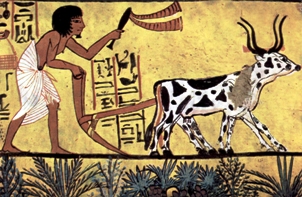 The greatest invention ever!  Sure to revolutionize Egyptian farming!If you are a farmer and want to have a SURPLUS of crops to BARTER for things that you WANT & not just NEED, then you must get yourself a plow!For the low cost of only 2 goats & 3 bags of grain (or the equivalent), it’s a real deal!Head on down to Isis Ironworks to see how we can hook you up!